Đề 10PHẦN 1 (3 điểm) :  Chọn câu đúngBài 1 (1): 3ha 2a bằng bao nhiêu mét vuông?A.320m²		B. 3200 m²			C. 30200 m²		D.300200 m²Bài 2 (1): Trong sân có14 xe máy và 40 xe đạp. Tỉ số phần trăm của số xe máy và số xe đạp trong sân là :A.35%		B. 5%			C.15%			D.25%Bài 3 (1): Số thập phân 0,03 được chuyển thành phân số thập phân:A.0,06/3		B. 0,09/3			C. 0,04/2		           D. 1,2/3PHẦN 2 ( 3điểm)Bài 1 (2): Viết số thập phân thích hợp vào chỗ chấmA.3 tấn 15kg = -------------------tấn		B. 4570m2 =---------------------ha	C. 5 =-----------------------------	          D.  = -------------------------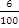 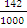 Bài 2 (3): Một thửa ruộng  hình thang có đáy lớn 90m, đáy bé bắng 2/3 đáy lớn  và đáy bé  hơn chiều cao 20m. Trung bình cứ 100 m² thu được 62,8kg thóc. Tính số thóc thu được trên thửa ruộng  đó.Bài 3 (2): Cho hình vẽ với các số đo như sauHình tam giác ACD và hình tam giác ABC, hình nào có diện tích lớn hơn và lớn hơn bao nhiêu cm²